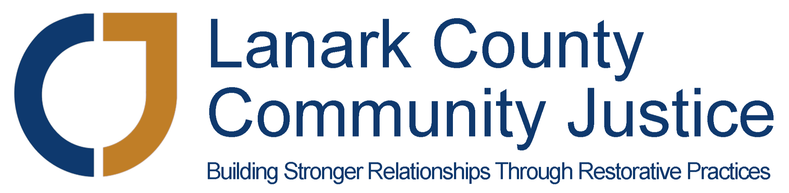 Board meeting after the AGM October 7, 2020 @ 7:25 via ZOOMA short Board meeting was held with Board members Aisha Toor, Christine Peringer, Scott Ferguson, Dave Burkett, Stephen Graham, Ross Dickson, Margo Bell, Executive Director Joellen McHard and perspective board member Mark MacDonaldIt was a short meeting – no written agenda, with the purpose of establishing the executive positions within the Board that was confirmed at the AGM.   The Executive remains as is as current Executive refreshed their terms – agreed by consensusBank signatories – Ross Dickson, Dave Burkett and Aisha Toor remain as bank signatories and Steve Brown will be removed and Margo Bell addedMark MacDonald introduced himself – he is a criminal defense lawyer in Perth.  Mark is a long-time supporter of LCCJ and has previously been on the Board.  Mark is familiar with the Crown and the judicial system.  Discussion took place regarding what is best for the organization as a whole – best way forward and diversity of the Board.  Mark has completed an application for the Board and was invited to a full board meeting – the next to take place October 28, 2020 @ 5:00 p.m. via ZOOM.